	Ginebra, Muy Señor mío/Muy Señora mía:Me complace informarle que, por amable invitación del Gobierno de México, el Grupo Regional de la Comisión de Estudio 5 del UIT-T para las Américas (GR CE5-AMR) celebrará su segunda reunión en Mérida (México), el 1 de octubre de 2014.Esta reunión se celebrará en coordinación con la del Comité Consultivo Permanente II: Radiocomunicaciones, de la Comisión Interamericana de Telecomunicaciones (CITEL), que tendrá lugar del 29 de septiembre al 3 de octubre de 2014. Me permito informarle que la reunión tendrá lugar de las 15.15 a las 18.00 horas. En el Anexo A se facilita información adicional acerca de la reunión. En el Anexo B figura el proyecto de orden del día de la reunión, preparado por el Presidente del GR CE5-AMR.La inscripción de los participantes comenzará a las 08.30 horas en el lugar de celebración. En las entradas del recinto se dará información detallada sobre las salas de reunión. Los participantes a esta reunión que deseen asistir a la reunión del PCC.II y no se hayan registrado en el sitio web de la CITEL pueden comunicarse con la Secretaría de la CITEL (citel@oas.org). La CITEL facilitará más adelante información práctica en relación con el lugar de celebración. En el sitio web del Grupo Regional de la Comisión de Estudio 5 del UIT-T para las Américas: http://www.itu.int/en/ITU-T/studygroups/2013-2016/05/sg5rgamr/Pages/default.aspxLe deseo una reunión agradable y productiva.Atentamente.Malcolm Johnson
Director de la Oficina de Normalización
de las TelecomunicacionesAnexos: 2ANEXO A(a la Carta Colectiva TSB 2/SG5 RG-AMR)PRESENTAR CONTRIBUCIONESPLAZO PARA LA PRESENTACIÓN DE CONTRIBUCIONES: Le invitamos a presentar sus contribuciones por correo electrónico a la siguiente dirección tsbsg5@itu.int. El plazo límite para la presentación de contribuciones es de 12 (doce) días naturales antes del inicio de la reunión. Dichas contribuciones se publicarán en el sitio web del GR CE5-AMR, por lo que deben obrar en poder de la TSB a más tardar el 18 de septiembre de 2014.PLANTILLAS: Sírvase utilizar el juego de plantillas que le facilitamos para preparar sus documentos de reunión. Las plantillas están disponibles en la página web de cada Comisión de Estudio del UIT-T, en el apartado "Delegate resources" (http://itu.int/ITU-T/studygroups/templates). El apellido, los números de telefax y de teléfono, así como la dirección de correo electrónico de la persona de contacto para la contribución deberán figurar en la portada de todos los documentos.MÉTODOS DE TRABAJO E INSTALACIONESINTERPRETACIÓN: De acuerdo con el Presidente del Grupo, los idiomas de trabajo de la reunión serán el español y el inglés. REUNIONES SIN PAPEL: De acuerdo con su Presidente, el GR CE5-AMR seguirá tomando las medidas pertinentes con el fin de trabajar en un entorno totalmente electrónico. Por consiguiente, la reunión tendrá lugar sin papel.LAN INALÁMBRICA: El lugar de celebración dispondrá de instalaciones y acceso a Internet. INSCRIPCIÓNINSCRIPCIÓN: Para que los organizadores puedan tomar las disposiciones necesarias, le ruego me comunique cuanto antes, por carta, por fax (+41 22 730 5853) o por correo electrónico (tsbreg@itu.int) y a más tardar el 1 de septiembre de 2014, una lista de las personas que representarán a su Administración, Miembro del Sector, Asociado, Institución Académica, organización regional y/o internacional u otra entidad. Se ruega también a las administraciones que indiquen el nombre de su Jefe de Delegación (y Jefe adjunto, si procede). No olvide que la preinscripción de los participantes a las reuniones del UIT-T se efectúa en línea desde el sitio web del UIT-T (http://itu.int/en/ITU-T/studygroups/2013-2016/05/sg5rgamr/Pages/default.aspx).PLAZOS CLAVE (antes de la reunión)1 de septiembre de 2014:	- inscripción en línea18 de septiembre de 2014:	- fecha límite para la presentación de contribucionesANEXO B(a la Carta Colectiva TSB 2/SG5 RG-AMR)Proyecto de orden del día1	Apertura de la reunión 2	Adopción del orden del día3	Resultados de las reuniones de los Grupos de Trabajo 1/5 y 2/5 celebradas en Ginebra (julio de 2014)4	Resultado de la reunión del Grupo de Trabajo 3/5 celebrada en Ginebra (mayo de 2014)5	Resultados de la última reunión de la CE5 del UIT-T celebrada en Lima (diciembre de 2013)6	Grupo Temático sobre ciudades sostenibles e inteligentes (FG SSC)•	Informe técnico sobre las consideraciones relativas a los CEM7	Actividades del UIT-T sobre la exposición de las personas a los campos electromagnéticos en las Américas•	Conclusiones del Foro sobre "Campos electromagnéticos – ¿Qué significan realmente?", 4 de septiembre de 2014, Santo Domingo (República Dominicana)8	Organización de los trabajos del GR CE5-AMR9	Debate sobre las prioridades del GR CE5-AMR del UIT-T10	Programa y calendario de trabajo11	Otros asuntos______________Oficina de Normalización
de las Telecomunicaciones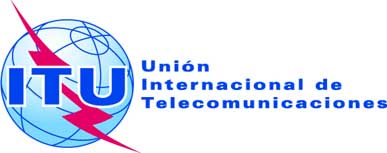 Ref.:Carta Colectiva TSB 2/SG5 RG-AMRTel.:
Fax:
Correo-e:+41 22 730 6301
+41 22 730 5853
tsbsg5@itu.intA:-	Las Administraciones de los Estados 	Miembros de la Unión,-	Los Miembros de Sector UIT-T, -	Los Asociados del UIT-T y de los países americanos que participan en los trabajos del GR-AMR de la Comisión de Estudio 5,-	-	Las Instituciones Académicas del UIT-T,-	La Oficina Regional de la UIT para la Región de las Américas,-	Oficina de Zona de la UIT en Barbados,-	La Oficina de Zona de la UIT en Chile, y a-	La Oficina de Zona de la UIT en HondurasAsunto:Segunda reunión del Grupo Regional de la 
Comisión de Estudio 5 del UIT-T para las Américas
Mérida (México), 1 de octubre de 2014